matemática – sequência numérica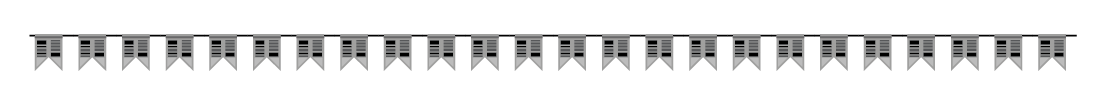 Observe o número inicial. Você preencherá as demais bandeirinhas colocando sempre mais 7.Exemplo: 9000 + 7 = 9007 .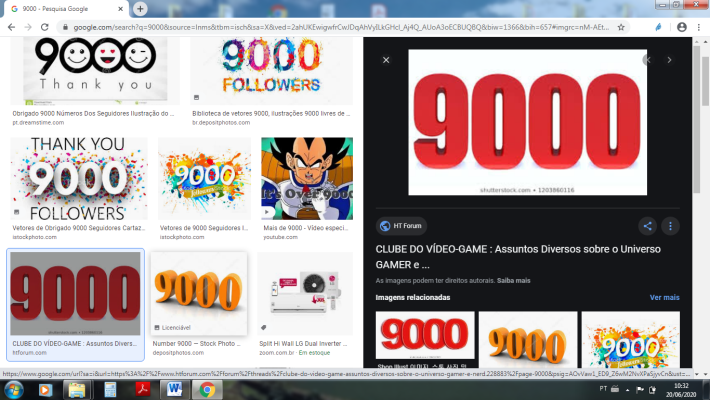 